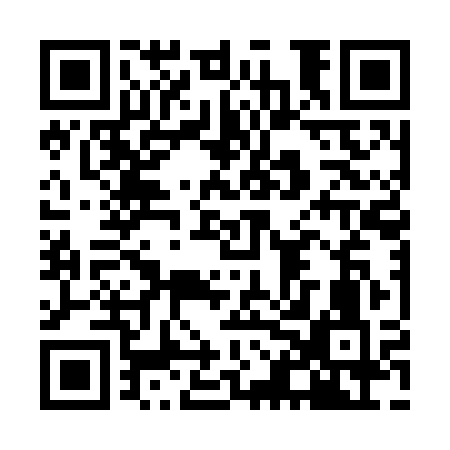 Prayer times for Monte dos Carros, PortugalSat 1 Jun 2024 - Sun 30 Jun 2024High Latitude Method: Angle Based RulePrayer Calculation Method: Muslim World LeagueAsar Calculation Method: HanafiPrayer times provided by https://www.salahtimes.comDateDayFajrSunriseDhuhrAsrMaghribIsha1Sat4:206:111:296:358:4710:302Sun4:206:111:296:358:4710:313Mon4:196:111:296:358:4810:324Tue4:196:101:296:368:4910:335Wed4:186:101:306:368:4910:346Thu4:186:101:306:378:5010:357Fri4:176:101:306:378:5010:368Sat4:176:101:306:378:5110:369Sun4:166:091:306:388:5110:3710Mon4:166:091:316:388:5210:3811Tue4:166:091:316:388:5210:3812Wed4:166:091:316:398:5310:3913Thu4:156:091:316:398:5310:3914Fri4:156:091:316:398:5410:4015Sat4:156:091:326:398:5410:4016Sun4:156:091:326:408:5410:4117Mon4:156:101:326:408:5510:4118Tue4:156:101:326:408:5510:4119Wed4:156:101:336:418:5510:4220Thu4:166:101:336:418:5510:4221Fri4:166:101:336:418:5610:4222Sat4:166:101:336:418:5610:4223Sun4:166:111:336:418:5610:4224Mon4:176:111:346:428:5610:4325Tue4:176:111:346:428:5610:4326Wed4:186:121:346:428:5610:4227Thu4:186:121:346:428:5610:4228Fri4:196:121:346:428:5610:4229Sat4:196:131:356:428:5610:4230Sun4:206:131:356:428:5610:42